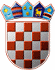                        REPUBLIKA HRVATSKA
           KRAPINSKO-ZAGORSKA ŽUPANIJA	        Povjerenstvo za provedbu Javnog natječaja      za prijam savjetnika i višeg stručnog suradnika                   za prostorno uređenje i gradnjuKLASA: 112-02/20-01/09URBROJ: 2140/01-08-20-16Krapina, 17. studenoga 2020.Na temelju članka 20. stavka 4. alineje 3. Zakona o službenicima i namještenicima u lokalnoj i područnoj (regionalnoj) samoupravi („Narodne novine“, broj 86/08., 61/11., 4/18. i 112/19.), Povjerenstvo za provedbu Javnog natječaja za prijam u službu savjetnika i višeg stručnog suradnika za prostorno uređenje i gradnju upućujePOZIV NA PRETHODNU PROVJERU ZNANJA I SPOSOBNOSTIDana 26. studenog 2020. godine (četvrtak) u Poduzetničkom centru Krapinsko – zagorske županije, Bobovje 52 G, Krapina, održati će se postupak prethodne provjere znanja i sposobnosti kandidata za prijam u službu: 1. savjetnik za prostorno uređenje i gradnju, s mjestom rada u Krapini i 2. viši stručni suradnik za prostorno uređenje i gradnju, s mjestom rada u Donjoj Stubici, a temeljem Javnog natječaja za prijam u službu na neodređeno vrijeme u Upravni odjel za prostorno uređenje, gradnju i zaštitu okoliša  KLASA: 112-02/20-01/09, URBROJ: 2140/01-08-20-1 koji je objavljen u „Narodnim novinama“ broj 115/20., pri Hrvatskom zavodu za zapošljavanje Područnom uredu Krapina i na službenoj mrežnoj stranici Krapinsko-zagorske županije 21. listopada 2020. godine. Za radno mjesto 1. savjetnik za prostorno uređenje i gradnju, s mjestom rada u Krapini prethodna provjera znanja i sposobnosti održat će se početkom u 8:30 sati.Za radno mjesto 2. viši stručni suradnik za prostorno uređenje i gradnju, s mjestom rada u Donjoj Stubici prethodna provjera znanja i sposobnosti održat će se početkom u 9:15 satiFormalne uvjete propisane Javnim natječajem ispunjavaju i mogu pristupiti prethodnoj provjeri znanja i sposobnosti:Za radno mjesto 1. savjetnik za prostorno uređenje i gradnju, s mjestom rada u Krapini, kandidati/kinje sljedećih inicijala (ime, prezime): S.S.V.J.K.N.D.Š.Formalne uvjete propisane Javnim natječajem ispunjavaju i mogu pristupiti prethodnoj provjeri znanja i sposobnosti:Za radno mjesto 2. viši stručni suradnik za prostorno uređenje i gradnju, s mjestom rada u Donjoj Stubici, kandidati/kinje sljedećih inicijala (ime, prezime): S.S.M.R.I.G.I.B.D.V.Kada pristupe prethodnoj provjeri znanja i sposobnosti, pozvani su dužni predočiti osobnu iskaznicu radi identifikacije. Ako tko od pozvanih ne pristupi testiranju, smatrati će se da je prijava na Javni natječaj povučena. Opis poslova, podaci o plaći, način obavljanja prethodne provjere znanja i sposobnosti kandidata i iz kojeg područja te pravni i drugi izvori za pripremanje kandidata za prethodnu provjeru znanja i sposobnosti objavljeni su u na web stranici Krapinsko-zagorske županije: http://www.kzz.hr/natjecaj-za-prijam-u-sluzbu-savjetnik-i-visi-strucni-suradnik.Pri dolasku na prethodnu provjeru znanja i sposobnosti te cijelo vrijeme tijekom provođenja testiranja, kandidati su dužni primjenjivati sve potrebne epidemiološke mjere. Prethodnu provjeru znanja i sposobnosti provodi Povjerenstvo za provedbu  Javnog natječaja za prijam u službu savjetnika i višeg stručnog suradnika za prostorno uređenje i gradnju.Ovaj Poziv objaviti će se na web stranici Krapinsko-zagorske županije, www.kzz.hr  i na Oglasnoj ploči Krapinsko-zagorske županije u prizemlju zgrade sjedišta Krapinsko-zagorske županije u Krapini, Magistratska 1.                                                                                    PREDSJEDNICA POVJERENSTVA                                                                                                         Dijana Marmilić